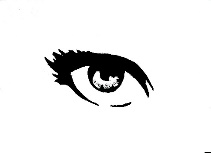 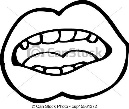   Ħares                 Aqra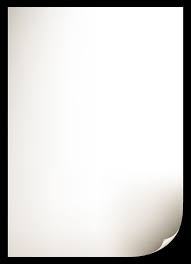 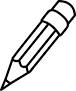 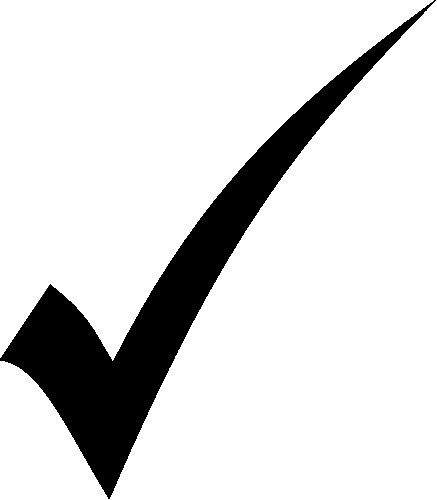 Għatti      +  Ikteb    +   Iċċekkja  + Erġa iktebdandakdamġabsabkoksodmurkul  Ħares                 AqraGħatti      +  Ikteb    +   Iċċekkja  + Erġa iktebġopaġielilexiteidhu